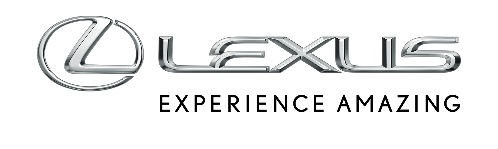 19 KWIETNIA 2018ZESPÓŁ EMIL FREY LEXUS RACING PRZYGOTOWUJE SIĘ DO DRUGIEJ RUNDY SERII BLANCPAIN GTWyścig otwierający Blancpain GT Endurance Cup na torze w MonzaDo zespołu dołączają Marco Seefried (Niemcy) i Markus Palttala (Finlandia)Trwa analizowanie danych po wyścigu w ZolderPo trudnym wyścigu Blancpain GT Sprint Cup na torze w Zolder w miniony weekend, zespół Emil Frey Lexus Racing przygotowuje się do pierwszego wyścigu Endurance Cup na torze w Monza, który zostanie rozegrany w najbliższy weekend. Do kierowców Lexusa RC F GT3 numer 14, Alberta Costa Balboa i Christiana Kliena, dołącza Marco Seefried, zaś Markus Palttala wchodzi do drużyny siostrzanego samochodu numer  114.Zespół wrócił do swej siedziby w Safenwil gdzie wykorzystuje dwutygodniową przerwę między wyścigami na szczegółową analizę danych zebranych na torze. – „Choć tor w Monza jest zupełnie inny niż w Zolder, czeka nas niełatwe zadanie” – ocenia Jürg Flach, dyrektor techniczny Emil Frey Racing.– „Musimy się dobrze przyjrzeć danym zebranym w Zolder i podjąć stosowne działania. Przed wyścigiem w Monza raczej nie uda się wyeliminować wszystkich problemów, bo jest na to zbyt mało czasu. Przygotowanie samochodów to niekończący się proces, którego kluczowym elementem jest zrozumienie, jak można poprawić osiągi i zachowanie samochodu. Najważniejszą sprawą na torze w Monza będzie wyważenie i stabilność przy hamowaniu, dlatego przede wszystkim skoncentrujemy się na tych aspektach”. Monza jest znana jako szybki tor, na którym powinny się sprawdzić zalety japońskich samochodów. – „Na nierównej nawierzchni, takiej jak na torze w Zolder, Lexus RC F GT3 zachowuje się nerwowo i kierowca nie jest w stanie w pełni wykorzystać jego możliwości” – mówi Hannes Gautschi, koordynator techniczny Emil Frey Lexus Racing – „Mamy za sobą kilka dni jazd próbnych w Monza i nawet jeśli nie udało nam się uzyskać idealnego dostrojenia, jestem przekonany, że Monza będzie dla nas lepsza”.Oprócz kilku dni testów, zespół Emil Frey Lexus Racing jeździł w ubiegłym roku w ramach International GT Open na sześciokilometrowym torze położonym w Parco die Monza – „Monza nie jest nam obca, a w wyścigach Endurance mamy większe doświadczenie, niż w Sprint Cup” – dodaje Lorenz Frey, szef zespołu Emil Frey Racing – „Mamy wciąż przed sobą wiele pracy, ale z optymizmem czekamy na wyścig w Monza”.Wyścigi Endurance Cup na torze w Monza zostaną rozegrane w dniach 20-22 kwietnia 2018. Trzygodzinny wyścig rozpoczynający się w niedzielę 22 kwietnia o 15:00 będzie transmitowany pod adresem  www.blancpain-gt-series.com/watch-liveWięcej informacji można znaleźć pod adresem www.emilfreyracing.comWypowiedzi kierowców samochodu Emil Frey Lexus Racing numer 14 Albert Costa Balboa (Hiszpania)
„Wyścig w Zolder pokazał nam, że mamy wciąż wiele do zrobienia, zwłaszcza z oponami Pirelli. Lexus to bardzo szybki samochód, ale musimy jeszcze nad nim popracować. W Monza powinno pójść nam lepiej, bo mieliśmy tam jazdy próbne i mieliśmy dobre czasy okrążeń. Mamy bardzo dobrych kierowców, jesteśmy świetnym zespołem i liczymy na dobre wyniki w następnym wyścigu”.Christian Klien (Austria)
„Otwierający sezon wyścig w Zolder był bardzo trudny, ale z każdym dniem szło nam lepiej. Monza to zupełnie inny tor i powinien bardziej odpowiadać naszym Lexusom. Jednak wciąż brakuje nam prędkości, by dotrzymać tempa najszybszym zespołom”. 
Marco Seefried (Niemcy)
„Czujemy pewną presję, bo jesteśmy jednym z nielicznych reprezentantów marki takiej jak Lexus. Oprócz nowych kierowców, zimą do zespołu dołączyło jeszcze kilka osób. Od samego początku czuję się komfortowo jeżdżąc Lexusem, bo samochód daje się świetnie wyczuć. Fakt, że każdy z samochodów ma jednego kierowcę, który zna Lexusa z poprzedniego sezonu, jest dużym ułatwieniem”.Wypowiedzi kierowców samochodu Emil Frey Lexus Racing numer 114 Stéphane Ortelli (Monako)
„Po zajęciu 13. i 14. miejsca w Zolder nie jesteśmy oczywiście zadowoleni, ale wciąż się uczymy. Wiemy, że cały projekt opiera się na pracy zespołowej i wrócimy na tor silniejsi. Musimy ciężko pracować, by dogonić konkurentów, ale Emil Frey Lexus Racing to zespół wojowników i choć do startu w Monza pozostało niewiele czasu, damy z siebie wszystko”.Norbert Siedler (Austria)
„Potrzebujemy jeszcze kilku prób, by lepiej dostroić samochody z nowymi oponami. Zimowe testy w Monza wypadły dobrze, ale podczas weekendowego wyścigu nie powinniśmy oczekiwać zbyt wiele. Byłoby dobrze zakwalifikować się do najlepszej dwudziestki. Wraz ze Stéphanem i Markusem stanowimy mocną drużynę kierowców i będziemy walczyć o dobrą pozycję”.Markus Palttala (Finlandia)
„Czekam na możliwość wypróbowania swych sił w zespole Emil Frey Lexus Racing. Uzyskaliśmy dobre wyniki podczas zimowych testów i choć Zolder okazał się dla nas wszystkich trudny, jestem pełny pozytywnych odczuć przed wyścigiem w Monza. Zespół jest doskonale przygotowany, Lexus to znakomity samochód i po prostu musimy znaleźć właściwy sposób, by wykorzystać wszystkie nasze atuty w serii Blancpain GT”